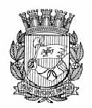 Publicado no D.O.C. São Paulo,114, Ano 66 Sábado12 de Junho de 2021GABINETE DO PREFEITORICARDO NUNESSECRETARIAS
DESENVOLVIMENTO ECONÔMICO, TRABALHO E TURISMOGABINETE DA SECRETÁRIADESPACHO DA SECRETÁRIA6064.2021/0000673-0I – No exercício da competência que me foi confiada pela Lei Municipal 13.164/2001 e pelo Decreto Municipal 58.153/2018, à vista dos elementos de convicção contidos no presente, em especial, as manifestações das unidades técnicas desta Pasta, adoto como razão de decidir, à luz do disposto no Decreto Municipal 60.052, de 14 de janeiro de 2021, AUTORIZO a emissão de nota de empenho e da competente nota de liquidação e pagamento em favor da empresa BK CONSULTORIA E SERVIÇOS LTDA, inscrita no CNPJ sob 03.022.122/0001-77, no valor de R$ 1.078.044,39 (um milhão, setenta e oito mil e quarenta e quatro reais e trinta e nove centavos), onerando a dotação orçamentária 30.10.11.334.3019.8090.3.3.90.39.00.00 do orçamento vigente, para o pagamento de despesas do período de 01/03/2021 a 31/03/2021, a título indenizatório, pela prestação de serviços de apoio técnico administrativo operacional nas unidades dos Centros de Apoio ao Trabalho e Empreendedorismo - Cates, observado, no que couber, as disposições contidas nas Leis Complementares 101, 4 de maio de 2000, e 131, de 27 de maio de 2009.FUNDAÇÃO PAULISTANA DE EDUCAÇÃO E TECNOLOGIAGABINETE DIRETOR GERALNOTIFICAÇÃO8110.2021/0000360-4INTERESSADO: DEBORA FRANCISLAINE FORTES SOTELO71011439115.ASSUNTO: Aquisição de 10 (dez) unidades de Termômetro digital infravermelho para sede da Fundação Paulistana de Educação, Tecnologia e Cultura Notificação. Possibilidade.I – No uso das atribuições que me foram conferidas por lei, nos termos do art. 57 do Decreto 44.279/2003, que regulamentou a Lei 13.278/2002, e art. 87 da Lei 8.666/93, e ainda, com base nos demais elementos constantes do presente, em especial as informações do fiscal do contrato sob documento SEI n.º 044951494, manifestação do Núcleo de Execução Orçamentária SEI 044982750e o Parecer FUNDATEC/AJ n.º 045091703, NOTIFICO a empresa: DEBORA FRANCISLAINE FORTES SOTELO 71011439115, inscrita no CNPJ/MF sob o nº CNPJ: 39.834.856/0001-06, a apresentar defesa prévia, no prazo de 5 (cinco) dias úteis, haja vista que se encontra sujeita a aplicação de penalidade por demora na entrega do objeto, conforme determina o item 3.2 da respectiva Nota de EmpenhoSEI 044950182, visto o atraso de 44 (quarenta e quatro) dias na entrega de 10 (dez) unidades de Termômetro digital infravermelho para sede da Fundação Paulistana de Educação, Tecnologia e Cultura, sendo que a multa contratual perfaz o valor de R$121,81 (cento e vinte e um reais e oitenta e um centavos).II – Para efeito de apresentação de defesa prévia utilizar a referência Processo Administrativo n 8110.2021/0000360-4 e efetuando o protocolo online pelos e mails ruanpmcamara@ prefeitura.sp.gov.br e pthomazini@prefeitura.sp.gov.brNOTIFICAÇÃO8110.2021/0000330-2INTERESSADO: GARB COMERCIAL E UNIFORMES EIRELI.ASSUNTO: Aquisição de diversos materiais para o curso de corte e costura, realizado no Centro de Formação CulturalCidade Tiradentes. Notificação. Possibilidade.I – No uso das atribuições que me foram conferidas por lei, nos termos do art. 57 do Decreto 44.279/2003, que regulamentou a Lei 13.278/2002, e art. 87 da Lei 8.666/93, e ainda, com base nos demais elementos constantes do presente, em especial as informações do fiscal do contrato sob documento SEI n.º 044429874, manifestação do Núcleo de Execução Orçamentária SEI 044443391e o Parecer FUNDATEC/AJ n.º 044893911, NOTIFICO a empresa: GARB COMERCIAL E UNIFORMES EIRELI, inscrita no CNPJ/MF sob o nº CNPJ: 35.555.909/0001-90, a apresentar defesa prévia, no prazo de 5 (cinco) dias úteis, haja vista que se encontra sujeita a aplicação de penalidade por demora na entrega do objeto, conforme determina o item 3.1 da respectiva Nota de Empenho SEI 044080700, visto o atraso de 19(dezenove) dias na entrega de materiais para o curso de corte e costura, ministrados no Centro de Formação Cultural Cidade Tiradentes, sendo que a multa contratual perfaz o valor de R$ 243,94 (duzentos e quarenta e três reais e noventa e quatro centavos).II – Para efeito de apresentação de defesa prévia utilizar a referência Processo Administrativo nº8110.2021/0000330-2 e efetuando o protocolo online pelos e mails ruanpmcamara@ prefeitura.sp.gov.br e pthomazini@prefeitura.sp.gov.brNOTIFICAÇÃO8110.2021/0000290-0INTERESSADO: BARBIN EMPRESÁRIAL LTDA.ASSUNTO: Aquisição de diversos materiais para as aulas práticas de módulo II e III do curso de Farmácia e Cuidados de Idosos, para Escola Municipal de Educação Profissional e Saúde Pública Professor Makiguti. Notificação. Possibilidade.I – No uso das atribuições que me foram conferidas por lei, nos termos do art. 57 do Decreto 44.279/2003, que regulamentou a Lei 13.278/2002, e art. 87 da Lei 8.666/93, e ainda, com base nos demais elementos constantes do presente, em especial as informações do fiscal do contrato sob documento SEI n.º 043235593, manifestação do Núcleo de Execução Orçamentária SEI 043294240 e o Parecer FUNDATEC/AJ n.º 044874236, NOTIFICO a empresa:BARBIN EMPRESARIAL LTDA, inscrita no CNPJ/ MF sob o nº CNPJ: 39.999.415/0001-56, a apresentar defesa prévia, no prazo de 5 (cinco) dias úteis, haja vista que se encontra sujeita a aplicação de penalidade por demora na entrega do objeto, conforme determina o item 3.1 da respectiva Nota de Empenho SEI 043231963, visto o atraso de 06(seis) dias na entrega de 12(doze) unidades de Cera Lanette Marca:BIOEXOTC para Escola Municipal de Educação Profissional e Saúde Pública Professor Makiguti, sendo que a multa contratual perfaz o valor de R$ 54,75 (cinquenta e quatro reais e setenta e cinco centavos).II – Para efeito de apresentação de defesa prévia utilizar a referência Processo Administrativo n 8110.2021/0000290-0 e efetuando o protocolo online pelos e mails ruanpmcamara@ prefeitura.sp.gov.br e pthomazini@prefeitura.sp.gov.brDESPACHO AUTORIZATÓRIOSEI 8110.2021/0000118-0ASSUNTO: Contratação para aquisição de materiais de expediente. Autorização para adesão a Ata ARP 006/SG-COBES/2019, resultado do Pregão Eletrônico 06/2019-COBES.Dispensa de Licitação. Possibilidade.I - No uso das atribuições que me foram conferidas por lei, com fulcro no artigo 15, inciso II, da Lei Federal n° 8.666/93, no artigo 3° da Lei Municipal n° 13.278/2002, regulamentado pelo Decreto Municipal n° 56.144/2015 e pelo Decreto Municipal n° 56.818/2016 e demais elementos de instrução dos presentes autos, em especial o Parecer da Assessoria Técnico-Jurídica desta Fundação Paulistana de Educação, Tecnologia e Cultura (SEI n.º 045665902), o qual adoto como razão de decidir, AUTORIZO a utilização da Ata ARP 006/SG-COBES/2019, resultado do Pregão Eletrônico 06/2019-COBES, e a empresa DV Consultoria Internacional, inscrita no CNPJ sob o nº: 08.170.178/0001-92, para o fornecimento de 55 resmas de papel sulfite A4 branco com certificado ambiental, pelo valor total de R$ 730,95 (setecentos e trinta reais e noventa e cinco centavos), sendo 20 resmas para o Centro de Formação Cultural Cidade Tiradentes no valor de R$ 265,80 (duzentos e sessenta e cinco reais e oitenta centavos) e 35 resmas para a sede da Fundação, no valor de R$ 465,15 (quatrocentos e sessenta e cinco reais e quinze centavos).II - Ainda, no uso das atribuições que me foram conferidas por lei e demais elementos constantes, em especial a Lei n° 13.278/2002,regulamentada pelo Decreto Municipal n° 44.279/2003 e Decreto Municipal n° 54.102/2013, bem como em parecer exarado dos presentes autos, em especial a manifestação da Assessoria Técnico-Jurídica desta Fundação (SEI 045665902) e com fundamento no artigo 24, inciso II, da Lei Federal n° 8666/93, AUTORIZO a contratação direta, pelo menor valor, das seguintes empresas: Relativo à OC N°801085801002021OC00006: Para os itens 1, 6, 7, 8, 9 e 12:Aparecida Candida de Souza Berrio, inscrita no CNPJ sob o nº:22.235.616/0001-84, pelo valor total de R$ 2953,00 (dois mil novecentos e cinquenta e três reais); Para os itens 2, 3, 4, 5, 10,11, 14, 15, 16, 17, 18, 19, 22: Slim Suprimentos LTDA, inscrita no CNPJ sob o nº: 11.901.975/0001-07, pelo valor total de R$ 1656,04 (um mil seiscentos e cinquenta e seis reais e quatro centavos);Relativo à OC N°801085801002021OC00008: Para os itens 1, 2, 6, 7, 8, 9 e 11: Slim Suprimentos LTDA, inscrita no CNPJ sob o nº: 11.901.975/0001-07, pelo valor total de R$ 261,46 (duzentos e sessenta e um reais e quarenta e seis centavos). A contratação teve como valor total R$ 4870,50 (quatro mil oitocentos e setenta reais e cinquenta centavos), sendo R$ 4554,04 (quatro mil quinhentos e cinquenta e quatro reais e quatro centavos) relativos à Sede da Fundação, e R$ 316,46 (trezentos e dezesseis reais e quarenta e seis centavos) relativos ao Centro de Formação Cultural Cidade Tiradentes.III- Por conseguinte, DECLARO DESERTO o resultado do OC N°801085801002021OC00006 relativo ao item 20; e para o OC N°801085801002021OC00008 relativo ao item 3. DECLARO FRACASSADO o resultado do OC N°801085801002021OC00006 relativo aos itens 13 e 21, e para o OC N°801085801002021OC00008 relativo aos itens 4, 5 e 10;IV – Em consequência, fica autorizada a emissão da respectiva nota de empenho, liquidação e pagamento, onerando a dotação 80.10.12.122.3024.2.100.3.3.90.30.00.00 para a Sede da Fundação Paulistana, e a dotação 80.10.12.363.3019.2.881.3.3.90.30.00.00 para o Centro de Formação Cultural CidadeTiradentes, do presente exercício;V – Fica indicado como fiscal para os materiais da Sede o servidor Sr. Fabio França Coutinho – RF nº 883.148-3 e como Suplente a Sra. Elizangela da Silva Batista, RF 883.203.0; e para os materiais do CFCCT a servidora Sra. Aline da Silva , e como suplente, o Sr. Diego Freitas Ribeiro, RF: 847.279.3VI - O saldo da reserva poderá ser cancelado, visto que será realizada nova pesquisa para os itens fracassado e deserto;EDITAIS  PAG. 44 E 45FUNDAÇÃO PAULISTANA DE EDUCAÇÃO E TECNOLOGIAGABINETE DIRETOR GERALPROCESSO ADMINISTRATIVO Nº SEI8110.2021/0000349-3Objeto: Processo de candidatos para bolsas de estudo em curso intensivo de inglês.Lista com Resultado Final dos 100 (cem) inscritos classificados do Edital nº10/FPETC/2021 para o Curso Intensivo de Inglês "Dê um Up"RESULTADO FINALColocação Situação Nome do Candidato Doc de Identidade1º Classificado Halan Maechler Santiago Pereira 3918488962º Classificado Bruna Wanessa Magalhães Silva Pimenta 5344841903º Classificado Igor Oliveira Teixeira 370614094º Classificado Jean Joseph Almeida Santos 56.047.961-x5º Classificado Laura Siva Lamberti da Conceição 52432896-16º Classificado Vitoria Cordeiro Atanasio 396186977º Classificado Jenifer Natalia de Sousa Domingues 3999917128º Classificado Gabriel Geidson Johanson de Sousa 4797853149º Classificado Luis Eduardo Coca Alberti 54293863710º Classificado Rafaela Muniz do Amaral Araujo 56312745411º Classificado Gabriel Marcelo de Souza Silva 59.102.240-012º Classificado Alex Brian Melo Santos 62889036913º Classificado Amanda Caroline Nicolau 49320870-714º Classificado Nayara de Souza Silva 59102305215º Classificado Camilly Vitória Melo Santos 62.889.052-716º Classificado Vinícius Oliveira Silva 53.795.794.917º Classificado Lucas Ferreira Vilarindo 43.139.057-518º Classificado Karina Borges Rodrigues 39740826219º Classificado Ana Luíza Fernandes Gonçalves 50669632-720º Classificado Juliana Da Silva Ribeiro 38.741.188-421º Classificado Beatriz Tavares de Lira 37757696722º Classificado Fabiano Nunes da Cruz 38232066923º Classificado Thais da Silva Ribeiro 43015589x24º Classificado Victor Heinrick Caetani Brito 38.953.081-525º Classificado Raquel Tavares de Lira 39755762026º Classificado Nathalia Nirvane da Rocha 42552516827º Classificado Gabrielle Cristina dos Santos 53616294328º Classificado Thawane Rayssa da Silva de Lira 37757695529º Classificado Tamires Miranda Santos 38457609630º Classificado Giovana Glanzmann Ferreira 53282620631º Classificado Jose Eduardo Costa da Silva 56746617632º Classificado Vanessa Pereira Santos 53575118733º Classificado Paula Letícia da Rocha Marcolino 49245407334º Classificado Ellen Pereira Dionisio 49390109735º Classificado Victoria Fernanda Alves Ferreira 42862495936º Classificado Nathalya Dourado Rodrigues Gomes 54096698837º Classificado Gabriele Cristina Kaneko dos Santos 50186190-738º Classificado Amanda do Prado Cardoso 49621955-839º Classificado Juliana Dos Santos verdelli borges 53738098740º Classificado Mariana Oliveira Santos 38727879541º Classificado Larissa Soares reis 50.190.156-542º Classificado Nathalia Cristina Lemos da Silva 43610603643º Classificado Gustavo Leopoldino da Silva 52012517444º Classificado Amanda Pereira Souza 39800401845º Classificado Jennifer Caroline Rodrigues Garcia farias 49111075346º Classificado Mariana Cezareti dos Santos 38703896647º Classificado Jeniffer Rodrigues Vieira Galvão 43172248148º Classificado Anna Paula de Oliveira Vilela 58676328449º Classificado André dos Santos Morais de Sousa 52.187.064-150º Classificado Lucca Aguiar Tavares de Melo 57.736.886-251º Classificado Caio lima de Freitas 50138183152º Classificado Amanda Cristina Bispo Teixeira 49280159953º Classificado Giovanni Marcinari 42419022954º Classificado Sabrina Rodrigues Mota 43283115055º Classificado Naiara da Costa Nascimento 50001589256º Classificado Melissa Dib da Silva 58.840.655-757º Classificado Victor Gualberto Nunes 36.304.608-258º Classificado Kevin Rodrigues da Silva 52013257959º Classificado Tatielle Barbosa Sousa da Silva 50328646160º Classificado Letícia Maria Rosendo Lira 57.604.546-961º Classificado Michele da Silva Santos 43460588862º Classificado Jamires Moura Silva 54919786263º Classificado Josafá Juan Costa Souza 38823128264º Classificado Luana de Sousa Dutra 50.051.671-665º Classificado Gabriel Marques Almeida de Oliveira 37.867.174-166º Classificado Rafael Fernandes Inácio Dias 49111707367º Classificado Júlia Lima Silva 600006748868º Classificado Thiago Duarte Rodrigues de Moura 53.032.863-x69º Classificado Letícia Cavalcante de Oliveira 53674200-570º Classificado Beatriz Alves Silva 53660223271º Classificado Renato Correia Batista 49449037872º Classificado Vanessa Dias bento da Silva 48152496473º Classificado CIbelle Campos Lozano Cosmo 48700388374º Classificado Janaina Gabriel da Silva 43322806475º Classificado Júlia Araújo da Silva 56.235.668-X76º Classificado Ana de Lima Cordeiro Pires 43170898877º Classificado Bruna Marinho Dos Santos 54.962.573-278º Classificado Natália Vitória Oliveira 50812469479º Classificado Gabriel Gonçalves Sebastião 55719005-880º Classificado Yasmim Caroline Teixeira 38.826.888-881º Classificado Ariane santos de jesus 63305730782º Classificado Viviane Maria Barbosa Rodrigues 49491265083º Classificado Bianca Vitória Gonçalves Evangelista Santos 56466348784º Classificado Carolina Rodrigues Matos 42762729185º Classificado Victor Hugo Silveira de Souza Santos 55117254-x86º Classificado Joelen Vicente de Souza 48659351487º Classificado Karina Aparecida Pereira do Nascimento 43084834188º Classificado Karen Cintia Quispe Rada 37262331189º Classificado João Vitor Ferreira Gomes 38570308990º Classificado Bruno Cruz Pereira de Lima 36232929191º Classificado Raquel da Silva Fernandes 55008595692º Classificado Beatriz Petrilli Alencar e Silva 39250923493º Classificado José Eduardo Dos Santos Nunes 54266324794º Classificado Guilherme Santana Santos 53653690195º Classificado Bianca Vitoria de Oliveira Silva 38232843796º Classificado Evelyn Alice Eunice dos Santos 39396076697º Classificado Joyce Vicente de Souza 39232916598º Classificado Ingrid Geovana Silva 39866198-499º Classificado Keyla Carolyne Correia Santos 416495540100º Classificado Arthur Nilton de oliveira Souza 397749855Lista dos 100(cem) inscritos que compõem a Lista de Espera (Possíveis Vagas Remanescentes) do Edital nº10/FPETC/2021 para o Curso Intensivo de Inglês "Dê um Up”Lista de Espera- Possíveis Vagas RemanescentesColocação Situação Nome do Candidato Doc de Identidade1º Lista de Espera Ana Gabriela Santana de Brito 39757715-12º Lista de Espera Joyce Tamara Sabino da Mata 35.951.239-23º Lista de Espera Anne Caroline de Souza Silva 3986150684º Lista de Espera Mariana Rodrigues dos Santos 398521075º Lista de Espera Guilherme Pereira Da Silva 5684888306º Lista de Espera Luana Ribeiro de Oliveira 53.673.995-x7º Lista de Espera Beatriz Souza Carvalho 5862319978º Lista de Espera Hillary de Lima Ribeiro 50.534.032-x9º Lista de Espera Douglas de Jesus Fontes 49804607210º Lista de Espera Dayelle Joana dos Santos Silva 57047531411º Lista de Espera Gabriela Sales de Araujo 57197320612º Lista de Espera MARiANNE PELLIZARI 33357450313º Lista de Espera Franciele Ferreira da Silva 52221015614º Lista de Espera Alysson Silva Magalhães de Jesus 39459431-915º Lista de Espera Ana Luiza de Paula Gomes 34504322616º Lista de Espera Danila de Sousa Mandes 36508894817º Lista de Espera Lucia Helena Souza Miguel 52672816418º Lista de Espera Isabella Bento de Oliveira 38346604019º Lista de Espera Bruno da Cruz Santos Souza 48379541020º Lista de Espera Ana Caroline Assis Pereira 54558869821º Lista de Espera Gabriel da Rocha Macedo 3884756822º Lista de Espera Angélica Pereira do Nascimento 58440494323º Lista de Espera Luana Tavares da Silva 37806406x24º Lista de Espera Lucimaria dos Santos De Oliveira 63926675725º Lista de Espera Israel Ferreira Santos 56.664.415-026º Lista de Espera Erika Gonçalves Amorim 36563493127º Lista de Espera Rebeca de Andrade Sanches 50307487128º Lista de Espera Leticia Gonzaga dos Santos 37413482029º Lista de Espera michele da silva santos 43460588830º Lista de Espera Luara de oliveira Sousa 59593526631º Lista de Espera Wendell Pedroso da Silva Souza 62.908.531-632º Lista de Espera Izabella Marin Rodrigues Lourenço 53.234.180-633º Lista de Espera DOMENICA REBECA DE OLIVEIRA 39086043834º Lista de Espera Giovanna Gonçalves Vasconcellos 52 106 074 635º Lista de Espera Amanda elidiane da Silva Santana 37150094136º Lista de Espera Karla Stefany Tenório de Oliveira 60378553037º Lista de Espera Vinicius Sakihara 36797141038º Lista de Espera Wilson Adelmo de Souza 43.202.730-039º Lista de Espera Juliane Larissa de Moura 52.516.452/240º Lista de Espera Isadora Camargo de Sousa 56078043-641º Lista de Espera Andreza Aparecida Ferreira 22 44043947442º Lista de Espera Rian Silva Guerra 52723348143º Lista de Espera Pamella Cristina Vivoni 47722171344º Lista de Espera Lucas Guimarães Santana Sales 39.297.907-X45º Lista de Espera Ingrid Pires Julio 39641341946º Lista de Espera Elen Sabrina Fernandes Silva 42641638747º Lista de Espera Yasmim Pires Mathias lucindo 59303529x48º Lista de Espera Larissa Soares reis 50.190.156-549º Lista de Espera Jéssica sabino dos Santos 386065276950º Lista de Espera Raquel Vasconcelos Ferreira 52.849.789-351º Lista de Espera Raphaela Aparecida Amaral Andrade 56357080552º Lista de Espera Fabiana Ivo Souza 52723082053º Lista de Espera Geovanna Formosa Fernandes 54.913.523-654º Lista de Espera Jennifer Sabino dos Santos 388883237-x55º Lista de Espera Everton Ferreira 54878299456º Lista de Espera Marcella Victória Cardoso de Oliveira 57177035657º Lista de Espera Jéssica sabino dos Santos 386065276958º Lista de Espera Jennifer Aparecida de Sousa Tondade 57459219259º Lista de Espera Gustavo Vieira de Souza 62469012x60º Lista de Espera Victor Gabriel Souza Braz de Oliveira 56613978961º Lista de Espera Pietra Alves Patrício Lima 5369388862º Lista de Espera João Guilherme de Oliveira 59.529.982-963º Lista de Espera Stephanie Cristina da Silva Silveira 56738937664º Lista de Espera Rafael Galdino dos Santos 49235011565º Lista de Espera Bianca Amorim Ramos 57270004-066º Lista de Espera Isabelly Alessandra Mendes de Souza da Silva 53049157-667º Lista de Espera Gabriel Esdra da Silva 50864002768º Lista de Espera Vitor Hugo da Silva Santos 37290885869º Lista de Espera Maria Eduarda Dias Mendonça 39.914.336-170º Lista de Espera Mariana Elisa Marques de Sousa 52561660371º Lista de Espera Antônio Nunes Bezerra Filho 60303724072º Lista de Espera Erik David Leitão 54.725.093-973º Lista de Espera Bárbara Vitória dos Reis Santos 50556434874º Lista de Espera Cintia de Oliveira Costa 56821465175º Lista de Espera Erica taina Fernandes Silva 54637980-176º Lista de Espera Ana Carolina Barbosa Paixão 56.721.058-377º Lista de Espera Julia Gibin Petreca 54991731778º Lista de Espera Jamilson Jose de Araujo Junior 38114737-X79º Lista de Espera Cristina Domenicali Soares 49458358780º Lista de Espera Jessica Berenice Lima Costa 49345876181º Lista de Espera Felipe Kawan Melo dos Santos 50605417282º Lista de Espera Kelly Caroline da Silva 49.304.887-x83º Lista de Espera Celi Airis Silva da Rocha 58582141084º Lista de Espera Tamires Ferreira de Almeida 44193274585º Lista de Espera Larissa Alves de Macedo 53923756586º Lista de Espera Marcia Cabral do farmo 885128487º Lista de Espera Caio Garcia de Souza Carlini 4778979788º Lista de Espera Fernanda Prates de Santana 39277252889º Lista de Espera Brendol Marçal de lima 4249473090º Lista de Espera Jaqueline frosino rabelo de sousa 47579131991º Lista de Espera Anderson Costa da Silva 38040702492º Lista de Espera Ariane Emille de Lima 43195968793º Lista de Espera iago segalla de souza 49545375494º Lista de Espera Vitor Hugo Santos Silva 37250908395º Lista de Espera Amanda Araújo Alves amorim 542962811096º Lista de Espera Lívia dos Santos Batista 58.663.433-297º Lista de Espera Jacileia de Sousa Leal 44145593-198º Lista de Espera Fernando dos Santos Fogaca 44347785199º Lista de Espera Larissa Alves Siqueira 549664129100º Lista de Espera Helen Evangelista Adomaitis 388234404AGÊNCIA SÃO PAULO DE DESENVOLVIMENTOGABINETE DO PRESIDENTEEDITAL DE PREGÃO ELETRÔNICO Nº 022/2021ABERTURA DE CERTAME LICITATÓRIODATA E HORA DA SESSÃO PÚBLICA: 25/06/2021 às 10h00OFERTA DE COMPRA: 894000801002021OC00008ENDEREÇO ELETRONICO: http://www.adesampa.com.br/adeeditaisPROCESSO SEI Nº: 8710.2021/0000130-1A Agência São Paulo de Desenvolvimento - ADE SAMPA (“ADE SAMPA”), serviço social autônomo, dotado de personalidade jurídica de direito privado, de fins não econômicos, de interesse coletivo e de utilidade pública, vinculada, por cooperação, à Secretaria Municipal de Desenvolvimento Econômico, Trabalho e Turismo, conforme disposto na Lei Municipal nº 15.838, de 04 de julho de 2013, torna pública a republicação de certame na modalidade PREGÃO ELETRÔNICO, cuja sessão pública ocorrerá na nova data, horário de local acima indicados.Constitui o objeto do PREGÃO ELETRÔNICO em referência a contratação de serviços de telecomunicações para a implementação, operação e manutenção de um link de acesso, dedicado à internet, na velocidade de 50 MB, com disponibilidade 24 (vinte e quatro) horas por dia, durante 07 (sete) dias da semana, mediante implantação de link de comunicação de dados ativa a ser instalado no Ponto Central – CEU Navegantes, conforme o detalhamento constante no Termo de Referência, que integra o Edital na forma de Anexo I.O referido Edital e seus anexos poderão ser obtidos pela internet através do endereço eletrônico: http://www.adesampa. com.br/adeeditais/LICITAÇÕES  PAG. 76EDUCAÇÃOGABINETE DO SECRETÁRIODESPACHO DA COORDENADORA
COORDENADORIA DE ALIMENTAÇÃO ESCOLARPUBLICADO NOVAMENTE POR TER SAIDO COM INCORREÇAO NO DOC DE 11/06/2021, PAG. 71.EXTRATO DE APOSTILAMENTO DO CONTRATO Nº 38/SME/CODAE/20176016.2017/0029748-5– PREGÃO ELETRÔNICO Nº 78/ SME/2016 - CONTRATANTE: PREFEITURA DO MUNICÍPIO DE SÃO PAULO, através da SECRETARIA MUNICIPAL DE EDUCAÇÃO - CONTRATADA: COMERCIAL MILANO BRASIL LTDA, CNPJ: nº 01.920.177/0007-64-OBJETO DO CONTRATO:Prestação de serviços de alimentação e nutrição escolar LOTE 14B - SÃO MATEUS II - OBJETO DO APOSTILAMENTO: Preparo de refeições para os munícipes atendidos pela política pública“Cozinhando pela Vida”, promovida pela promovida pelaSecretaria Municipal de Habitação, Secretaria Municipal deAssistência e Desenvolvimento Social, Secretaria Municipal deDireitos Humanos e Cidadania, a Secretaria Municipal de Desenvolvimento Econômico, Trabalho e Turismo e a Secretaria Municipal de Educação. Despacho Autorizatório publicado noDOC de: 05/06/2021 pág. 79CLÁUSULA PRIMEIRA1.1 O presente Aditamento tem por objeto o reajuste de preço dos tipos de alimentação previstos no Termo deContrato nº 38/SME/CODAE/2017, com vigência a partir de 10/04/2021.1.2 Os valores foram reajustados utilizando-se o índice de 3,75% definido pelo Conselho Monetário Nacional – CMN para o ano de 2021, nos termos do Decreto Municipal nº Decreto nº 57.580/17, verificada, ainda, a Portaria SF nº 389/2017.CLÁUSULA SEGUNDA2.1 Para o fornecimento das refeições previstas no TC nº38/SME/CODAE/2017, a Contratante pagará à Contratada, para cada tipo de alimentação, os valores reajustados conforme quadro abaixo:Quadro 1: Valores unitários reajustados – Lote 14B São Mateus IILOTE 14B - SÃO MATEUS II Valor unitário REAJUSTADOTipo de AlimentaçãoRefeição PORCIONAMENTO EMEF/EMEFM/EMEBS/CIEJA (sem sobremesa) R$2,54Refeição PORCIONAMENTO - EJA (sem sobremesa) R$2,79Sobremesa PORCIONAMENTO EMEF/EJA/EMEFM/EMEBS/CIEJA R$0,59Lanche (4 horas) PORCIONAMENTO EMEF/EJA/EMEFM/EMEBS/CIEJA R$2,58Lanche (5 horas) PORCIONAMENTO EMEF/EJA/EMEFM/EMEBS/CIEJA R$2,58Refeição PORCIONAMENTO EMEI + EMEI do CEMEI (sem sobremesa) R$2,30Sobremesa PORCIONAMENTO EMEI + EMEI do CEMEI R$0,59Lanche EMEI (4 horas) PORCIONAMENTO EMEI + EMEI do CEMEI R$2,43Lanche EMEI (6 horas) PORCIONAMENTO EMEI + EMEI do CEMEI R$2,38Merenda Seca R$2,57Kit Lanche Passeio R$2,44Integral 0 a 1 mês (4 tipos de alimentação) R$6,58Integral 01 a 03 meses (4 tipos de alimentação) R$6,58Integral 04 a 05 meses (4 tipos de alimentação) R$6,58Integral 06 meses (5 tipos de alimentação) R$5,86Integral 07 meses (5 tipos de alimentação) R$5,00Integral 08 a 11 meses (5 tipos de alimentação) R$5,28Integral 01 ano a 01 anos e 11 meses (5 tipos de alimentação) R$6,68Integral 02 a 03 anos e 11 meses (5 tipos de alimentação) R$7,41Integral 04 a 06 anos (5 tipos de alimentação) R$6,45Parcial 0 a 1 mês (2 tipos de alimentação) R$3,30Parcial 01 a 03 meses (2 tipos de alimentação) R$3,30Parcial 04 a 05 meses (2 tipos de alimentação) R$3,30Parcial 06 meses (3 tipos de alimentação) R$3,39Parcial 07 meses (3 tipos de alimentação) R$2,95Parcial 08 a 11 meses (3 tipos de alimentação) R$3,14Parcial 01 ano a 01 anos e 11 meses (3 tipos de alimentação) R$4,40Parcial 02 a 03 anos e 11 meses (3 tipos de alimentação) R$4,75Parcial 04 a 06 anos (3 tipos de alimentação) R$4,062.2 O valor mensal estimado do contrato para o consumo médio e o consumo máximo passará a ser de R$ 2.804.928,00 (dois milhões, oitocentos e quatro mil e novecentos e vinte e oito reais) e R$ 4.150.377,32 (quatro milhões, cento e cinquenta mil, trezentos e setenta e sete reais e trinta e dois centavos), respectivamente.2.3 Para dar suporte à aplicação do reajuste do contrato, no período de 10/04/2021 a 30/07/2021, foi processada a Nota de Empenho nº 45.116/2021, no valor de R$ 348.286,96 (trezentos e quarenta e oito mil duzentos e oitenta e seis reais e noventa e seis centavos), onerando a dotação orçamentária16.24.12.306.3025.6553.33903900-02.CLÁUSULA TERCEIRA3.1 Ficam ratificadas em todos os seus termos, as demais cláusulas do Contrato nº 38/SME/CODAE/2017, não conflitantes com o ora ajustado.CÂMARA MUNICIPAL  PAG. 104Presidente: Milton LeiteGABINETE DO PRESIDENTECÂMARA MUNICIPALSECRETARIA GERAL PARLAMENTARSECRETARIA DE REGISTRO PARLAMENTAR EREVISÃO - SGP-436ª SESSÃO ORDINÁRIA27/05/2021O SR. DR. SIDNEY CRUZ (SOLIDARIEDADE) - (Sem revisão do orador) - Sr. Presidente, Srs. Vereadores, todos que nos acompanham pelas redes sociais, pela TV Câmara São Paulo, hoje vou falar de um tema que me preocupa muito neste momento de pandemia, um dos piores momentos da história do nosso país: são mais de 14 milhões de pessoas desempregadas; 19 milhões de pessoas passando fome.E para tentar amenizar os danos causados pela pandemia a essas famílias, elaborei o PL 246/21, que institui o Programa de Qualificação Profissional Municipal – Quali Sampa no âmbito do Município de São Paulo. Esse projeto tem como objetivo promover a qualificação social e profissional através da abertura de cursos profissionalizantes, preparando a nossa população periférica e possibilitando, assim, a inserção dessa camada no mercado de trabalho.E, Colegas que nos acompanham, o que pretende o Quali Sampa?Capacitar jovens e adultos para o mercado de trabalho, melhorar o nível da escolaridade das pessoas que vivem em regiões periféricas, diminuir os índices de desemprego nas comunidades, gerar oportunidades de trabalho e de renda, possibilitando ao candidato participar dos processos seletivos em par de igualdade com outros candidatos; Permanência ou recolocação no mercado de trabalho, cursos e parcerias voltados para o empreendedorismo, preparação e formação dos participantes, atendendo às demandas dos micro, médios e macro empresários de cada região do município através da qualificação de mão de obra ativa; Desenvolvimento econômico local e regional; Reduzir o desemprego nas regiões mais afastadas, mais longínquas do centro da cidade. Zona Sul e zona Leste são as regiões que mais concentram, hoje, o número de pessoas desempregadas.O Quali Sampa vem ao encontro do cumprimento do marco regulatório da sociedade civil, da Lei 1.019, de 2014; e tambémdo Decreto Municipal 57575, de 2016, que visa assegurar a implementação e a manutenção do programa. Assim, cumprindo previsão legal, o projeto será desenvolvido pela Secretaria Municipal de Desenvolvimento Econômico, Trabalho e Turismo, autorizando firmar parcerias e convênios com instituições do terceiro setor.E quais são os requisitos para os trabalhadores terem acesso ao QualiSampa? Ser residente e domiciliado no Município deSão Paulo; ter idade entre 16 e 60 anos; não estar recebendo seguro-desemprego ou qualquer outro benefício previdenciário; possuir renda familiar per capita igual ou inferior a 2/3 de um salário-mínimo. Dez por cento das vagas serão destinadas às pessoas com deficiência.Sobre as aulas: serão aulas voltadas às atividades de comércio, atendimento ao público, artesanato, beleza, construção civil, indústria, hotelaria, gastronomia, gestão de comércio e serviços de informática, telemarketing, modelagem e confecção, logística, segurança, saúde, dentre outros.Os cursos de qualificação poderão ter carga-horária total e não inferior a 60 horas. Comprovação de frequência mínima de 85% nas atividades oferecidas. As aulas serão teóricas e práticas, lecionadas em formatos presenciais ou a distância, de acordo com as necessidades sociais. Será fornecido material didático integral respectivo ao tema escolhido. Todo aluno que cumprir todos os requisitos receberá também, ao final do curso, uma cesta básica.